SMLOUVA O PŘIPOJENÍ K DISTRIBUČNÍ SOUSTAVĚ
KATEGORIE MALOODBĚRATEL - DOMÁCNOST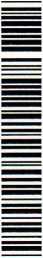 uzavřená v souladu se zákonem č. 458/2000 Sb., energetický zákon, ve znění pozdějších předpisů (dále jen "Energetický zákon") a v souladu s prováděcími předpisy, technickými pravidly a Řádem provozovatele distribuční soustavy, který je dostupný na webových stránkách provozovatele http://www.ppdistribuce.cz/distribucni- soustava/rad-provozovatele-ds, meziPROVOZOVATELEM DISTRIBUČNÍ SOUSTAVY (DÁLE JEN PROVOZOVATEL)	Pražská plynárenská Distribuce, a.s., člen koncernu Pražská plynárenská, a.s.Praha 4, U Plynárny 500, PSČ 145 08ČI. IPředmět smlouvyPředmětem této smlouvy je závazek provozovatele připojit odběrné plynové zařízení zákazníka k distribuční soustavě a umožnit mu odběr zemního plynu (dále jen plyn) za podmínek uvedených v této smlouvě a po uzavření smlouvy s obchodníkem s plynem o dodávce a odběru plynu, příp. smlouvy o sdružených službách dodávky a odběru plynu, či smlouvy o zajištění služby distribuční soustavy s provozovatelem.ČI. IITechnická charakteristika odběrného místaVyužití odběrného místa: Ubytovací a stravovací zař.Časovost odběru:	Nepřetržitě	Charakter odběru:	Vaření TUV OtopStávající způsob připojení odběrného místa k distribuční soustavě se nemění.ČI. IIIMěření plynu1.Provozovatel bude na své náklady udržovat měřicí zařízení a ověřovat správnost měření.Měření množství odebraného plynu se provádí v objemových jednotkách. Přepočtový koeficient vyjadřuje poměr mezi objemem přepočteným na vztažné podmínky (teplota plynu 15 °C, absolutní tlak plynu 101,325 kPa a relativní vlhkost plynu cp=O) a naměřeným provozním objemem. Způsob přepočtu naměřeného objemu plynu z provozních podmínek na vztažné podmínky je prováděno dle platných technických pravidel.3- V případě poruchy měřicího zařízení se neměřené množství plynu stanoví dle Řádu provozovatele distribuční soustavy zveřejněného na jeho webových stránkách http://www.ppdistribuce.cz/distribucni-soustava/rad- provozovatele-ds.ČI. IVPráva a povinnosti provozovatele a zákazníkaProvozovatel jepovinenna základě smlouvy o dodávce a odběru plynu uzavřené mezi zákazníkem a obchodníkem s plynem, příp. smlouvy o sdružených službách dodávky a odběru plynu, či smlouvy o zajištění služby distribuční soustavy s provozovatelem, umožnit dodání sjednaného množství plynu do odběrného plynového zařízení zákazníka v kvalitě odpovídající příslušným technickým předpisům,zajistit zákazníkovi v místě odběru plynu instalaci vlastního měřicího zařízení pro měření dodávky plynu a provádět na svůj náklad jeho pravidelné kontroly, odečty a údržbu,v případě pochybnosti zákazníka o správnosti údajů měření nebo při zjištění závady na měřicím zařízení do 15 dnů od doručení písemné žádosti zákazníka měřicí zařízení vyměnit, případně zajistit jeho následné ověření správnosti měření a o výsledku písemně vyrozumět zákazníka. Je-li na měřicím zařízení zjištěna závada, hradí náklady spojené s jeho přezkoušením a ověřením správnosti měření provozovatel, v opačném případě hradí tyto náklady zákazník,odečty odebraného množství plynu provádět v určených časových intervalech stanovených v platných právních předpisech a při ukončení smluvního vztahu nebo změně obchodníka s plynem,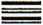 oprávněnpožadovat po zákazníkovi umožnění přístupu k měřicímu zařízení za účelem provedení kontroly, odečtů plynu, a to i mimořádných, údržby, výměny a odebrání,zajistit měřicí zařízení, včetně jeho připojení, proti neoprávněné manipulaci úřední značkou (plombou),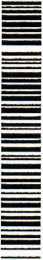 změnit časový interval odečtu plynu, a to i bez souhlasu zákazníka,omezit nebo přerušit distribuci - dodávky plynu, jsou-li splněny podmínky pro omezení nebo přerušení distribuce nebo dodávky plynu stanovené v Energetickém zákoně,odmítnout rozšíření odběru, pokud v odběrném místě je nedostatečná distribuční kapacita.Zákazník jepovinenpoužívat plyn pouze pro spotřebiče uvedené v této smlouvě,odebírat plyn pouze přes měřicí zařízení provozovatele, jinak bude postupováno jako při neoprávněném odběru dle čl. V této smlouvy,bez překážek umožnit, po předchozí výzvě provozovateli nebo jím zmocněným osobám, přístup k měřicímu zařízení za účelem provedení kontroly, odečtu, údržby, výměny či jeho odebrání,zdržet se jakýchkoliv zásahů do měřicího zařízení a jeho připojení, jinak bude postupováno jako při neoprávněném odběru dle čl. V této smlouvy,sledovat chod a stav měřicího zařízení, chránit jej před poškozením, neoprávněnou manipulací a odcizením; zjištěné závady, poškození či odcizení, včetně porušení úřední značky (plomby) proti neoprávněné manipulaci neprodleně oznámit provozovateli,v případě, že odečet měřicího zařízení nebylo možno provést z důvodu nepřítomnosti zákazníka, zaslat provozovateli nebo provozovatelem pověřené osobě na jeho tiskopisu do tří dnů údaj o stavu měřicího zařízení,neumožní-li zákazník v době odečtu spotřeby plynu přístup k plynoměru a nesdělí-li údaje o stavu plynoměru do tří dnů provozovateli nebo provozovatelem pověřené osobě, je provozovatel oprávněn stanovit spotřebu plynu kvalifikovaným propočtem v souladu s platnými právními předpisy,v případě rozšíření a navýšení odběru plynu instalací nových plynových spotřebičů nebo náhradou stávajících spotřebičů s jiným příkonem předložit provozovateli žádost o připojení, a to alespoň 30dnů před zamýšlenou změnou, na základě které bude, v případě schválení žádosti provozovatelem, provedena aktualizace této smlouvy,oprávněnk odběru sjednaného množství plynu v kvalitě odpovídající příslušným technickým předpisům, a to pro dané odběrné místo na základě uzavřené smlouvy o dodávce a odběru plynu mezi zákazníkem a obchodníkem s plynem, příp. smlouvy o sdružených službách dodávky a odběru plynu, či smlouvy o zajištění služby distribuční soustavy s provozovatelem,písemně požadovat, v případě uvedeném v čl. IV odst. 1. bodu 1.1.3. této smlouvy, u provozovatele výměnu a přezkoušení měřicího zařízení,otevřít obtok, je-li jím měřicí zařízení vybaveno, a to pouze v případech, kdy je na měřicím zařízení závada a neprodleně telefonicky ohlásit tuto skutečnost na tel. 1239 a následně i písemně potvrdit provozovateli, nejdéle však do 3 kalendářních dnů od otevření obtoku. V případě, že porušení plomby na obtoku v daném termínu nenahlásí, bude postupováno jako při neoprávněném odběru dle čl. V této smlouvy.Čl. VNeoprávněny odběr plynu1. Při neoprávněném odběru plynu je zákazník povinen uhradit provozovateli vzniklou škodu, která je vypočtena dle platných právních předpisů. Mimo této škody je zákazník povinen zaplatit provozovateli skutečně vzniklé náklady v prokazatelné výši spojené se zjištěním neoprávněného odběru plynu, s přerušením a opětovným obnovením dodávky plynu ve lhůtě stanovené v jejich vyúčtování.Čl. VIZávěrečná ustanovení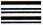 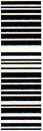 představuje úplnou dohodu o veškerých jejích náležitostech a neexistují náležitosti, které by smluvní strany neujednaly.Tato smlouva je vyhotovena ve dvou výtiscích, z nichž po jednom obdrží každá ze smluvních stran. Za písemné vyhotovení se považuje vyhotovení učiněné jak v listinné podobě, tak elektronicky.Vlastnoruční podpis zástupce provozovatele může být nahrazen faksimilií tohoto podpisu. Vlastnoruční podpis zákazníka může být učiněn elektronicky podle platných právních předpisů, a to prostřednictvím zařízení pro snímání vlastnoručního podpisu, nebo může být nahrazen scanem podepsané listiny s vlastnoručním podpisem. Za vlastnoručně podepsanou se má i smlouva takto podepsaná a odeslaná z datové schránky.Návrh smlouvy může být zákazníkovi doručen prostřednictvím poskytovatelů poštovních služeb nebo elektronickými prostředky (např. e-mail), pokud kontaktní údaje pro použití elektronických prostředků poskytnul zákazník provozovateli v žádosti o připojení, před uzavřením této smlouvy o připojení nebo kdykoli během smluvního vztahu.Smlouva nabývá platnosti dnem podpisu oběma smluvními stranami a účinnosti ke dni změny zákazníka v odběrném místě.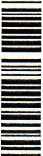 (/ý STANDARD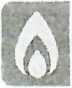 FORMULÁŘ PŘEVOD ODBĚRU ZEMNÍHO PLYNUčást - žádost nového zákazníka o uzavření Smlouvy o sdružených službách dodávky zemního plynuObchodník:	uzavřená mezi	kategorie (■] Domácnost □MaloodběratelPražská ptynárenská, a. s.. se sídlem Praha 1 - Nové Méslo, Národní 37. PSČ 110 00. IČ 60193492, DIČ CZ60193492. zapsaná v obchodním rejstříku vedeném Městským soudem v Praze, oddíl 8. vložka 2337Zákazník:	ai. Předmět smlouvyFP-7P-006-23Předmětem Smlouvy je závazek Obchodníka poskytovat Zákazníkovi sdružené služby dodávky plynu. t.j. dodávat plyn do odběrného místa Zákazníka, zajistit související služby v plynárenství a zahájením dodávky plynu převzít za Zákazníka odpovědnost za odchylku a závazek Zákazníka za tato plnění zaplatit slanovenou cenu.Předmět a obsah Smlouvy je blíže specifikován v přílohách Smlouvy, kterými jsou zejména Obchodn. podmínky dodávky (dále jen „OP"), ceník produktu Standard za dodávku plynu (dále jen „ceník produktu Standard”) a Ceník nadstandardních služeb a smluvních pokut za_ ned°drženi platebních povinnosti (dále jen „CNS“).		 	 		 __ 	I Odběrné místoTpřípadneTdSiší’o3běrnTniíšťá j sou uvedena v příloze smlouvy)Podmínky dodávkyDodávka plynu do odběrného místa bude Obchodníkem zahájena po jeho připojení k distribuční soustavě, případně po dokončeni procesu změny dodavatele plynu,CenaCena za plnění dle této Smlouvy jo uvedena v příloze této smlouvy Ceník produktu STANDARD, který blíže specifikuje jednotlivé složky ceny a způsoby jejího výpočtu. K obchodním cenám (cenám ostatních služeb dodávky) jsou připočteny regulované složky ceny a daně. jejichž výši a způsob výpočtu uvádí též Ceník produktu STANDARD.Obchodník je dále oprávněn Zákazníkovi přeíakturoval náklady za služby které mu byly poskytnuty provozovatelem distribuční soustavy v souvislosti se Smlouvou, zejm. pak náklady na mimořádný odečet plynu či sameodečet. náklady na odpojeni či opětovné připojení odběrného mista.Platební podmínkyPlátce DPH XANO >NE DIČ CZ00027006 číslo smluvního účtuAdresa pro zasilání faktur a korespondence Výzkumný ústav rostlinné výroby v.v.i. Drnovská 507, Praha 6 - Ruzyně 16100 Frekvence záloh X měsíčné i čtvrtletně (Záloha bude automaticky vypočtena z předpokládané spotřeby)Souhlasím se zasíláním faktur X na e-mail (Fakturu máte na mojoppas.cz) poštouBankovní spojení pro kategorii Domácnost č.ú. 7106-916780043/0300 — zálohy a č.ú. 3201-916780043/0300 - faktury.& FORMULÁŘ PŘEVOD ODBĚRU ZEMNÍHO PLYNU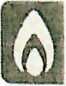 1 část - žádost o ukončení Smlouvy o sdružených službách dodávky zemního plynučíslo smlouvy.P.Qť!Q.?.Q?588	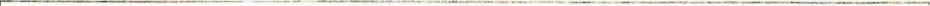 Ulice Stochovská	 _	.	_ í. popisne/parc. 726 č. orientační 58Obec/část obce Praha 6 - Ruzyně	PSČ 16100	patro 01	č. bytu 21Č. plynoměru / EIC kód' 27ZG100Z0211823R	Stav plynoměru v celých m3 2283Adresa pro zaslání konečného vyúčtování (v případě, že je odlišná od trvalého bydliště)(dále jen .stávající Zákazník")' povinný údajStávající Zákazník tímto žádá Pražskou plynárenskou, a. s (dále jen ,,PP') o ukončení Smlouvy o sdružených službách dodávky zemního plynu dohodou, a to ke dni, kdy příslušný provozovatel distribuční soustavy uzavře s novým zákazníkem, uvedeným ve 2. části tohoto formuláře. Smlouvu o připojení k distribuční soustavě a odběrné místo pro něj zaregistruje u příslušného provozovatele distribuční soustavy.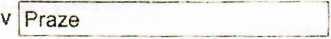 podpis,'razítko stávajícího ZákazníkaVznikne-li přeplatek, může být použit k započteni na případné dluhy Zákazníka vůči Obchodníkovi, nedohodnou-# se smluvní strany jinak. Přeplatek muže být též použit na úhradu záloh na cenu za dodávku plynu, resp. její čásl. a to až do výše 2 000.- Kč.Obchodník je oprávněn od Zákazníka požadovat složeni kauce, která slouží jako zajištěni případných budoucích pohledávek vzniklých na základě smlouvy.Délka trvání závazkuZávazek se uzavírá na dobu neurčitou.Sankční ujednániV případě nedodržení platebních povinnosti Zákazníka vyplývajících ze Smlouvy, kleré vyústi v prodleni s úhradou jakékoli jednotlivé platby delší než 10 kalendářních dni. jc Zákazník povinen zaplatit Obchodníkovi smluvní pokutu v souladu s CNS ve výši 250,- Kč. Pokud prodlení s úhradou přesáhne 30 kalendářních dnů. je Zákazník povinen uhradit dodatečnou smluvní pokutu ve výši 250,- Kč.Zákazník je povinen Obchodníkovi zaplatit smluvní pokutu za každé jednotlivé odběrné místo ve výši 5.000,- Kč (v případě kategorie Domácnost) a ve výši 10,000,- Kč (v případě kategorie Maloodbér) pokud:ukončí neoprávněně či předčasně Smlouvu či odběr plynu,neumožni Obchodníkovi provedeni procesu změny dodavatele plynu do odběrného místa.Úhrada smluvní pokuty nemá vliv na nárok na náhradu škody včetně ušlého zisku v plném rozsahu.Změny smluvních podmínekSmluvní strany sjednávají, že z důvodů vývoje trhu s plynem, změny předmětných právnich předpisu (v rámci legislativy ČR či i jiných států Evropské unie, které mají vliv na konečnou cenu komodity), z důvodu provozních a technologických změn či změny situace ohledně ceny služeb a výše poplatků na poli vymáhání pohledávek, je možné, aby z podnětu Obchodníka došlo ke zvýšeni ceny ostatních služeb dodávky plynu produktu Standard, předepsaných záloh, ke změně OP nebo CNS (dále společně jen jako „změna“).Obchodník je povinen Zákazníkovi změnu oznámit nejpozději třcátý den přede dnem účinnosti změny. Obchodník oznámeni, ve kterém uvede konkrétní popis změny a datum její účinnosti, provede pisemně. V případě, že Zákazník s navrhovanou změnou netwde souhlasit, má právo bez uvedeni důvodu nejpozději desátý den přede dnem účinnosti změny vypovědět Smlouvu. Právo vypovědět Smlouvu podle tohoto bodu Zákazníkovi nevzniká v případě zvýšeni regulované složky ceny, dani a poplatku a dále v případě změny jiných smluvních podmínek v nezbytném rozsahu z důvodu zajištěni souladu s obecně závazným právním předpisem. Výpověd musí učinit Zákazník pisemně. V případě, že Zákazník Smlouvu platně nevypovi. dojde ke změně ve znění návrhu Obchodníka, a to s účinnosti stanovenou Obchodníkem v jeho oznámení.Vlil. Závěrečná ustanoveníSmlouva nabývá platnosti dnem podpisu oběma smluvními stranami a účinností dnem zahájeni dodávky plynu.Zákazník bere na vědomi, že Obchodník zpracovává osobní údaje Zakaznika v souladu s příslušnými právními předpisy, zejména v souladu s obecným nařízením o ochraně osobních údajů, a že poskytnuti jeho osobních údajů je smluvním a z části i zákonným požadavkem, a má proto povinnost své osobni údaje poskylnout. Veškeré informace o zpracováni osobních údajů jsou uvedeny v dokumentu Informace o zpracování osobnich údajú dostupném na www.ppas.cz/info a dálo na vyžádáni v obchodních kancelářích Obchodníka.Od data účinnosti této Smlouvy jsou veškerá dřívější ujednáni ohledně předmětu smlouvy, uzavřená či dohodnutá mezi smluvními stranami nahrazena touto Smlouvou a dodávka komodity se řídí ustanovením' této Smlouvy.Ukončení sdružené služby dodávky plynu je vždy spojeno s ukončením smluvního vztahu mezí Zákazníkem a Obchodníkem založeného Smlouvou. Pro vyloučeni pochybnosti smluvní strany činí nesporným, že zánik Smlouvy nastane také dnem provedeni odpojení plynoměru od distribuční sítě (demontáž) z důvodů uvedených v OP.Smluvní strany shodně konstatuji, že po dobu mimořádné tržní situace je cena ostatních služeb dodávky plynu stanovena dle příslušného nařízeni vlády, kterým vláda určuje cenu elektřiny a plynu v mimořádné tržní situaci (dále jen nařízeni), a to pro objem dodávky plynu nebo její část stanovenou v nařízeni. Pro uplatnění takto stanovené ceny je Zákazník povinen splnit všechny podmínky, které jsou pro přiznáni maximální ceny nařízením stanovené.IX. Přílohy smlouvy1. Přílohami a nedílnými součástmi smlouvy jsou:• OP. ceník produktu Standard, CNS. případné seznam dalších odběrných mis!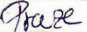 Zákazník (podpis, případně razítko)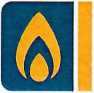 ODBĚRATELBankovní spojení: Komerční banka, a.s. Číslo účtu: 000000-0025635061/0100PLATEBNÍ PODMÍNKYPŘEHLED PLÁNOVANÝCH ZÁLOHOVÝCH PLATEB ZA ZEMNÍ PLYN pro období od 13.9.2023 do 29.2.2024Termín placení záloh: Měsíčně Výše zálohy Kč: 1 500,00Pokud máte zájem o změnu frekvence úhrady záloh, zvýšení zálohové platby nebo o její snížení, které je možné pouze o 10 % předepsané částky, můžete změnu realizovat prostřednictvím Zákaznického portálu www.mojeppas.cz. Případně můžete využít další komunikační kanály, které jsou uvedeny níže.Snížení zálohy o více než 10 % je možné pouze v odůvodněných případech. Žádost lze zadat prostřednictvím Zákaznického portálu www.mojeppas.cz, případně prostřednictvím dalších komunikačních kanálů.Splatnost zálohy je neměnná a je vždy uvedena na ročním vyúčtování. Pro kategorii Maloodběr je záloha splatná ke 20. dni daného měsíce, pro kategorii Domácnost je splatná k 15. dni daného měsíce.ODBĚRNÉ MÍSTOOM: 0720664581 EIC kód: 27ZG100Z0211823R Adresa: Stochovská 726/58, 161 00 Praha 6, patro: 01, číslo bytu: 21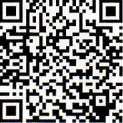 Pražská plynárenská, a. s., zapsána v obchodním rejstříku vedeném Městským soudem v Praze, oddíl B, vložka 2337 PP-21-5-003-21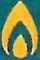 Ceník nadstandardních služeb a smluvních pokut za nedodržení platebních povinnostipro zákazníky odebírající zemní plyn kategorie Domácnost (DOM) a Maloodběratel (MO) a zákazníky odebírající elektřinu ze sítí nízkého napětí kategorie Maloodběratel - domácnost (MOO) a Maloodběratel - podnikatel (MOP)Ceny služeb a výše smluvních pokut za nedodržení platebních povinností:Vysvětlivky: *Cena s DPH je uvedena ve výši sazby DPH platné ke dni 1.1.2020 (DPH 21 %). V případě změny příslušné sazby DPH bude přiměřeně upravena.Poznámky:Uvedené služby a smluvní pokuty mohou být vyúčtovány samostatnou fakturou, v upomínce či výzvě k úhradě, popř. spolus fakturou při vyúčtování dodávky zemního plynu nebo elektřiny, případně bezprostředně při poskytnutí služby, nebo zahrnuty do Uznání dlužné částky za spotřebu plynu/elektřiny (také jako „Splátková dohoda“).Na uzavření Splátkové dohody nemá Zákazník právní nárok. Pokud dojde mezi Obchodníkem a Zákazníkem ke sjednání Splátkové dohody, je Zákazník povinen doručit Obchodníkovi do 10 pracovních dní jím podepsané uznání dluhu a Splátkovou dohodu, jinak tato pozbývá platnosti.Pražská plynárenská, a.s.Národní 37, 110 00 Praha 1 - Nové MěstoZákaznická linka: 800 134 134 (Po-Pá 8.00-18.00 hod.) E-mail: callcentrum@ppas.czPP-25-2-003-21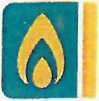 OBCHODNÍ PODMÍNKY DODÁVKY ZEMNÍHO PLYNU A ELEKTŘINYI. Úvodní ustanoveníTyto obchodní podmínky (OP) dodávky zemního plynu nebo elektrické energie (dále jen komodita) jsou nedílnou součásti smlouvy o dodávce komodity, která je uzavřena mezi společností Pražská plynárenská, a.s. (dále jen Obchodník) a Zákazníkem v kategorii Domácnost/ Maloodběratel - Domácnost nebo Maloodběr/Maloodběratel - podnikatel (dále jen Zákazník) po 1.1. 2022.» OP upravují vzájemná práva a povinnosti smluvních stran vyplývající ze smlouvy o dodávce komodity.» OP jsou vydány v souladu s ustanovením § 1751 zákona č. 89/2012 Sb., občanský zákoník.» Ustanovení smlouvy mají přednost před ustanoveními OP.il. Podmínky dodávky komodityDodávka komodity do odběrného místa je zahájena po uzavření smlouvy o připojeni k distribuční soustavě, případně dokončení procesu změny dodavatele. Podmínky připojení se řídl smlouvou o připojení k distribuční soustavě a provozními řády příslušného distributora (dále jen PDS).Dodávka komodity je splněna jejím přechodem přes měřicí zařízení, které je ve vlastnictví PDS. Měřeni dodávky komodity, vyhodnocováni a předávání výsledků měření a další nezbytné informace pro vyúčtování dodávky komodity zajišťuje PDS.Obchodník je povinendodávat komoditu do odběrného místa Zákazníka specifikovaného ve smlouvě v kvalitě stanovené obecně závaznými právními předpisy,zajistit na vlastní jméno a na vlastní účet související služby v plynárenství/elektroenergetice,převzít za Zákazníka odpovědnost za odchylku.Zákazník je povinenzajistit nezbytnou součinnost nutnou pro zahájení dodávky komodity,« zaplatit Obchodníkovi cenu za dodávku komodity a s ní související služby,o nemít v době dodávky komodity uzavřenou smlouvu o dodávce komodity do daného odběrného místa s jiným dodavatelem komodity,odebírat komoditu pouze přes měřidlo instalované PDS nebo jim pověřenou osobou,« zajistit přístup k měřidlu za účelem provedení kontroly, odečtu, oprav, údržby, výměny, odebráni či zaplombováni,zaplatit Obchodníkovi náklady spojené s přerušením, obnovením či ukončením dodávky komodity,hlásit Obchodníkovi všechny změny, které mohou mít vliv na plnění smlouvy (změna počtu spotřebičů, změna kontaktních údajů, změna platnosti povolení k nabytí plynu/elektřiny osvobozeného od daně z plynu/elektřiny apod.)zdržet se jakýchkoli zásahů do měřidla a jeho připojení, chránit ho před poškozením a odcizením a případné zásahy či vady měřidla ihned ohlásit Obchodníkovi nebo PDS.» podřídit se omezeni spotřeby v případě stavu nouze, předcházení a odstraňování následků stavu nouze.lil. CenaCena za dodávku komodity a způsob výpočtu celkové jednotkové ceny jsou stanoveny v ceníku příslušného produktu uvedeného ve smlouvě. Aktuální ceníky jsou vždy k dispozici na www.ppas.cz a na obchodních kancelářích Obchodníka.Pokud Zákazník požaduje dodávku plynu/elektřiny osvobozenou od daně z plynu/elektřiny, je povinen doložit, že je oprávněn odebírat komoditu osvobozenou od daně. Pokud takové oprávněni nepředloží, je Obchodník oprávněn mu účtovat cenu komodity včetně všech daní.Platební a fakturační podmínkyZákazník je povinen cenu za dodávku komodity platit průběžně zálohovým způsobem. Výše a termíny splatnosti záloh jsou uvedeny v Oznámení o výši záloh.Podkladem pro vyúčtování komodity jsou údaje naměřené a předané Obchodníkovi příslušným PDS. Vyúčtováni dodávky komodity je prováděno nejméně jedenkrát za 14 měsíců.Zákazníkovi je spotřeba vyúčtována fakturou, ve které jsou vyúčtovány veškeré řádně zaplacené zálohy uhrazené do data odečtu.případě pochybnosti o správnosti faktury je Zákazník oprávněn fakturu písemně reklamovat ve lhůtě 30 dnů od jejího doručení. Reklamace musí obsahovat minimálně identifikaci osoby, která reklamaci činí, údaje týkající se reklamované faktury a odůvodnění reklamace, případně stav měřidla.Zákazník je povinen hradit veškeré platby vůči Obchodníkovi pod variabilním symbolem uvedeným Obchodníkem a v souladu s předpisem záloh. Případně nesprávně uvedené platební údaje jdou k tíži Zákazníka.SankceZákaznik je povinen uhradit Obchodníkovi smluvní pokutu v případech a ve výši stanovené smlouvou, k jeji úhradě je Obchodník povinen Zákazníka písemně vyzvat.Nastane-li prodlení s platbou jakékoli splatné pohledávky vzniklé ze smlouvy, je dlužník povinen zaplatit věřiteli úrok z prodlení dle obecně závazného právního předpisu.Vznik, změna a doba platnosti smlouvySmlouva se uzavírá vždy písemně.Smlouva nabývá platnosti datem podpisu smlouvy a účinnosti dnem zahájeni dodávky komodity.případě, že Zákazník zasílá Obchodníkovi vyplněný návrh na uzavření smlouvy dohodnutou formou jako první, je tímto návrhem vázán po dobu 30 kalendářních dnů. Obchodník je povinen se v této lhůtě k obdrženému návrhu smlouvy vyjádřit. Pokud se v této lhůtě Obchodník k návrhu nevyjádří, má se za to, že smlouva nebyla uzavřena.Změny obsahu smlouvyZ podnětu Obchodníka může dojít ke změně obsahu smlouvy pouze z důvodů a způsobem uvedeným ve smlouvě.Vlil. Omezení, přerušení nebo ukončení platnosti smlouvyPřerušením dodávky komodity se rozumí odpojeni odběrného místa od distribuční sítě, aniž dojde k ukončeni smluvního vztahu mezi Obchodníkem a Zákazníkem.případě, že je dodávka komodity do odběrného místa přerušena z důvodu nezaplacení pohledávky vyplývající ze smlouvy a Zákazník neuhradí dlužnou částku a nepožádá o obnovení dodávky ve lhůtě 60 dnů od data přerušení, dojde marným uplynutím této lhůty k ukončení platnosti smlouvy.Omezení nebo přerušeni dodávky při stavech nouze nebo předcházeni stavu nouze se řídí obecně závaznými právními předpisy.Obchodník je oprávněn ukončit nebo přerušit dodávku komodity z následujících důvodů:o v případě neoprávněného odběru,® pokud je Zákazník v prodleni s úhradou jakékoli částky vyplývající ze smlouvy a tuto částku neuhradil ani v dodatečně stanoveni lhůtě a Obchodník Zákazníka na možnost přerušení či ukončení dodávky předem upozornil,» Pokud Zákazník opakovaně bez vážného důvodu neumožní PDS přístup k měřidlu, přestože byl o povoleni přístupu k měřidlu nejméně 15 dni předem vyzván.Při oprávněném přerušení, omezení nebo ukončení dodávky komodity nevzniká Zákazníkovi právo na náhradu vzniklé škody.Oprávněné ukončení nebo přerušení dodávky provede PDS na žádost Obchodníka a na náklady Zákazníka. Zákazník též nese náklady spojené s případným následným obnovením dodávky do odběrného místa.Ukončení smlouvySmlouvu se závazkem na dobu neurčitou je možné ukončit výpovědí s 3 měsíční výpovědní Ihútou.Kterákoli smluvní strana je oprávněna od smlouvy odstoupit v případě vydání rozhodnutí o úpadku druhé smluvní strany, případně rozhodnuti o zamítnutí insolvenčního návrhu pro nedostatek majetku anebo v případě kdy dojde k oprávněnému ukončení připojení k distribuční soustavě ze strany PDS.Práva Zákazníka na ukončení smlouvyNa žádost Zákazníka může dojít k ukončení smlouvy dohodou v případě, že Zákazník doloží, že ukončuje smlouvu z důvodu změny sídla, provozovny, bydliště či z důvodu zcizeni nemovitosti, nebo že do odběrného místa nelze dodávat komoditu. Žádost o ukončení musí být Obchodníkovi doručena minimálně 15 pracovních dnů předem.UzavřeHi Zákazník v postavení spotřebitele smlouvu distančním způsobem nebo mimo obchodní prostory, může využít svého práva od uzavřené smlouvy odstoupit bez uvedení důvodu, a to ve Ihútě 14 dnů ode dne jejího uzavření, přičemž odstoupení je účinné jeho doručením Obchodníkovi. V případě, že Obchodník již dodávku do odběrného místa zahájil, je Zákazník povinen uhradit cenu již poskytnutého plnění.Zákazník v postavení spotřebitele je dále oprávněn vypovědět smlouvu, kterou při změně dodavatele komodity uzavřel distančním způsobem či mimo obchodní prostory Obchodníka, a to ve lhůtě 15 dnů po zahájení dodávky komodity. Výpovědní lhůta činí 15 dnů a počíná běžet prvním dnem měsíce následujícího po doručení výpovědi.Zákazník je oprávněn od smlouvy odstoupit v případě, že Obchodník bezdůvodně ukončil dodávku komodity a nezajistil související služby v plynárenství/elektroenergetice.Práva Obchodníka na odstoupení od smlouvyObchodník je oprávněn od smlouvy odstoupit v případě, žeZákazník neoprávněně přestane od Obchodníka odebírat komoditu a dále,o v případě, že Zákazník přestane mít možnost odebírat komoditu v odběrném místě či pozbude oprávnění užívat odběrné místo,» v případě, že Zákazník nesloží Obchodníkem předepsanou kauci,pokud Obchodník nebude moci zahájit dodávku komodity do odběrného místa z důvodu na straně Zákazníka.Odstoupení od smlouvy musí být učiněno písemně a je účinné dnem doručeni druhé smluvní straně, případně pozdějším datem uvedeným v oznámeni o odstoupení.Opustí-li Zákazník odběrné místo, aniž by řádně ukončil smluvní vztah, je povinen platit cenu dodávky komodity do doby ukončení platnosti smlouvy.Doručováni, vzájemná komunikace a forma jednáníSmluvní strany berou na vědomi, že za písemné doručení nebo vyhotovení se považuje doručení či vyhotovení učiněné jak v listinné podobě, tak elektronicky.Jakékoli oznámení či dokument si smluvní strany doručují na korespondenční adresu uvedenou ve smlouvě nebo jinak dohodnutou mezi smluvními stranami. Pokud taková adresa není ve smlouvě či jinak oznámena, doručují se písemnosti na adresu sídla/bydliště smluvních stran.Zákazník a Obchodník se dohodli, že s výjimkou právního jednáni vedoucího k ukončení této smlouvy lze práva a povinnosti založené smlouvou měnit právním jednáním učiněným i jinou než písemnou formou.Řešení sporůVeškeré spory vzniklé při plnění smlouvy nebo v souvislosti s ní budou smluvní strany řešit především jednáním s cilem dosáhnout smírného řešení.Pokud se spory se Zákazníkem v postavení spotřebitele nepovede smírnou cestou vyřešit, má Zákazník právo takový spor řešit mimosoudně u Energetického regulačního úřadu, Masarykovo náměstí 5, 586 01 Jihlava.V případě soudního řízení, jehož účastníkem bude Zákazník, který je podnikatelem a má sídlo či místo podnikání v zahraničí či mimo území hlavního města Prahy, je místně příslušný soud dle sídla Obchodníka a rozhodným právem je právo České republiky.Osobní údajeObchodník ctí a respektuje nejvyšší standardy ochrany osobních údajů a nakládá s osobními údaji Zákazníka výhradně v souladu s příslušnými právními předpisy, zejména v souladu s obecným nařízením o ochraně osobních údajů.Podrobnosti o zpracování osobních údajů jsou uvedeny v dokumentu Informace o zpracování osobních údajů a jsou v aktuálním znění dostupné na www.ppas.cz/info Ď na obchodních kancelářích Obchodníka.Zákazník byl poučen o svých právech v souvislosti se zpracováním osobních údajů, zejména o svém právu odvolat souhlas, je-li zpracování založeno na souhlasu, nebo o právu vznést námitku.Ostatní ujednáníSmluvní strany se zavazuji, že neposkytnou smlouvu jako celek či její část, která není veřejně známa, a ani neposkytnou informace v ní obsažené třetí osobě bez předchozího písemného souhlasu druhé smluvní strany. Tento závazek se netýká případu, kdy zveřejnění nebo poskytnutí informace třetí osobě určuje smluvním stranám obecně závazný právní předpis.Poř.č.Druh spotřebičeVýkon kW/lksPočet1Kotel kombinovaný do 25 kW14,00012Sporák9,0001Typ měřícího zařízeníVýrobní čísloR015S plynoměr membránový multirange B000000000000588441Příjmení, jméno, titui/obchodní firma Výzkumný ústav rostlinné výroby v.v.i.Příjmení, jméno, titui/obchodní firma Výzkumný ústav rostlinné výroby v.v.i.Datum narozeni/IČ 00027006Datum narozeni/IČ 09.10,1993Zastoupen j - na základě plné mociDatum narozeni/IČ 09.10,1993Trvalé bydlišté/sidlo společnostiUlice Drnovskáč. popisné/parc. 507	č. orientační 73, Obec/částobce praha . RuzynéPSČ 161 06• KontaktyI Kontaktní telefone-mal:Ulice iStochovskáč. p. 726	č. o 58č.bytu/ č. jednotky 21Obec/částobce Praha 6 - RuzyněPSČ 161 00patro 01ElCkód 27ZG100Z0211823RPředpokládaná roční spotřeba (v m3)~~	~	iPředpokládaná roční spotřeba (v m3)~~	~	iCharakter odběru	rodinný dům X byl	chataprovozovna	kancelář	prodejnajjinéInstalované spotřebiče|Počet 1	Druh kotel plynový	Výkon 25Počet	DruhVýkonPočet 1	Druh plynový sporák	Výkon 9Počet	DruhVýkonc .Zálohy oFakturyZpůsob vyplácení přoplatkúo . __í nI	1	r,.- a ,	LJ Přímé n1(pouze pro zálohy) Spojovací č.slo _J1 0Z0100Příjmení, jméno, titul/obchodnl firmaDatum narození/IĎ Zastoupen |Datum narození/IČTrvalé bydliště/sidlo společnostiUlice Československé armádyč popisné/parc .23č. onentačni ,Obec/část obce praha/Praha 6PSČ 160 00KontaktyKontaktní telefone-mailPříjmení, jméno titul/obchodnl firma Uliceč. popisné/parc 2121č. orientační 11Obec/část obce PSČ 120 00E-mail Datum vystavení:13.9.2023Variabilní symbol:1623250002Forma úhrady:Příkaz k úhraděKonst. symbol:0308Bankovní spojení:Česká spořitelna, a.s.Číslo účtu:35-3600132/0800Úhradu záloh provádějte na č. účtu: 35-3600132/0800 pod variabilním symbolem: 1623250002ObdobíVariabilní symbolVýše zálohy20.09.202316232500021 500,00 KČ20.10.202316232500021 500,00 Kč20.11.202316232500021 500,00 Kč20.12.202316232500021 500,00 Kč22.01.202416232500021 500,00 Kč20.02.202416232500021 500,00 KčPoplatek za poskytnutou službu nebo smluvní pokuta:Cena bez DPHCena včetně DPHVystavení Zákaznické karty, umožňující čerpat zajímavé slevy a výhodyzdarmazdarmaPotvrzení nákladů na bydlení pro ČSSZzdarmazdarmaPoplatek za opis faktury a opis, kopii nebo potvrzení smluvní dokumentace (smlouvy, dodatky)zdarmazdarmaPoplatek za vystavení potvrzení o bezdlužnostizdarmazdarmaSmluvní pokuta za 1. upomínku0 Kč0 KčSmluvní pokuta za druhou a každou další upomínku (za každý jednotlivý případ)250 Kč250 KčPoplatek za uzavření splátkové dohody200 Kč242 Kč*Poplatek za vystavení mimořádné faktury (nevztahuje se na mimořádné faktury poskytované bezplatně v souladu s platnou legislativou)100 Kč121 Kč*